Режим приема врачей 01.08.2019 г. - 31.08.2019 г.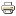 График работы врачей в субботние дни в июле 2019 г. (03.08., 10.08., 17.08., 24.08., 31.08.)